INDICAÇÃO Nº 25/2020Assunto: Solicita ao Senhor Prefeito Municipal execução de calçada na Estrada Municipal Benedito Antônio Regagnin – Bairro dos Pintos.Senhor Presidente,INDICO ao Sr. Prefeito Municipal, nos termos do Regimento Interno desta Casa de Leis, que se digne V. Ex.ª determinar à Secretaria de Obras e Serviços Públicos a execução de calçada na Estrada Municipal Benedito Antônio Regagnin – Bairro dos Pintos.A presente solicitação visa atender aos pedidos de usuários da referida via pública que a utilizam a pé para irem trabalhar nas empresas ali situadas e que alegam que os caminhões trafegam em alta velocidade.SALA DAS SESSÕES, 28 de janeiro de 2020.LEILA BEDANIVereadora – PV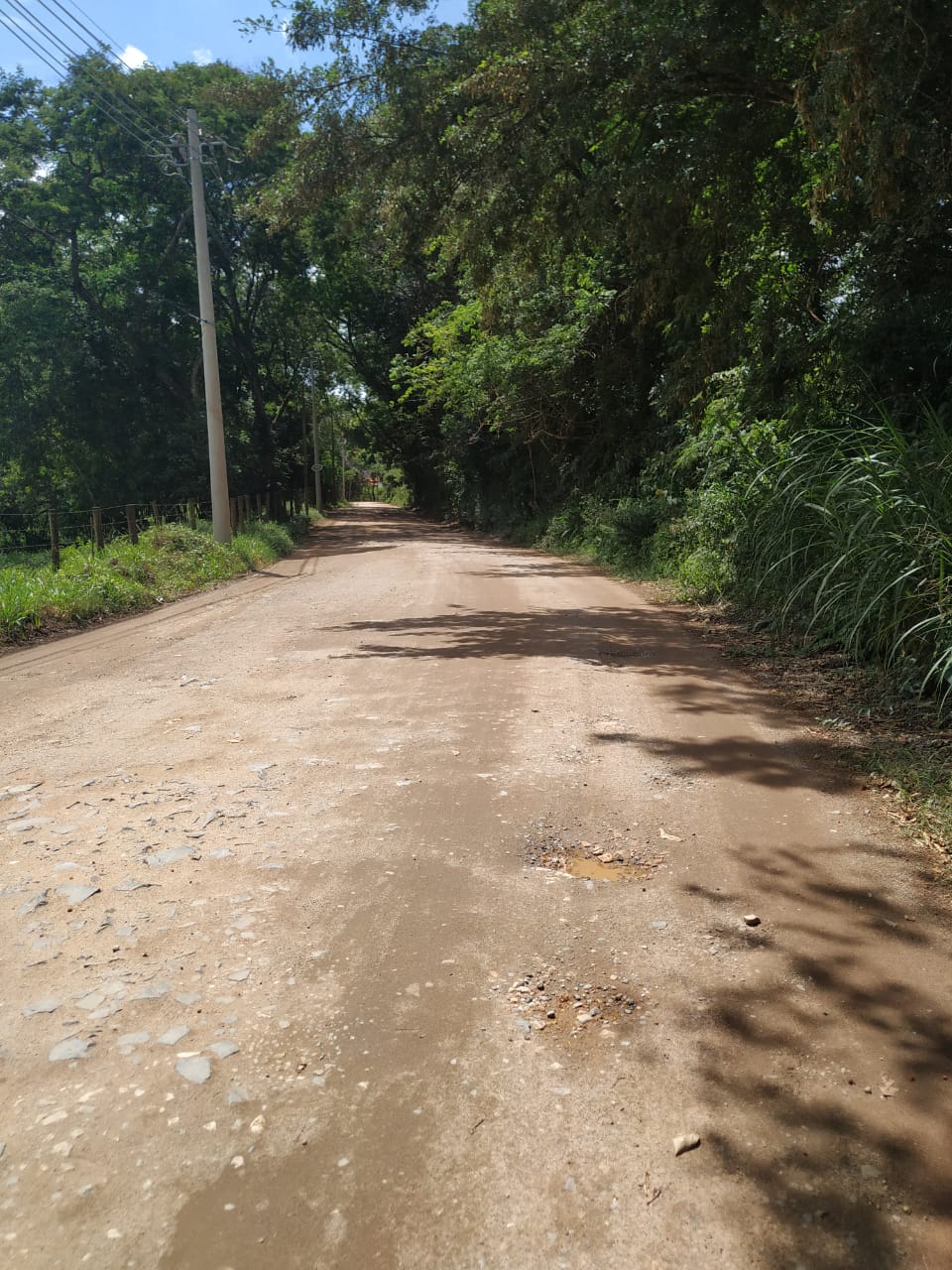 